Azure Quick Start Guide (as of 9/16/16)Note: Azure’s new portal reached GA on December 4, 2015Azure Data CatalogOverview: Fully managed service in the cloud that allows any user to register, enrich, discover, understand, and consume enterprise-wide data sourcesStatus: GA on March 30, 2016Landing page: www.azuredatacatalog.com Documentation: https://azure.microsoft.com/en-us/documentation/services/data-catalog/ Getting started: https://azure.microsoft.com/en-us/documentation/articles/data-catalog-get-started/ Azure Data Factory (ADF)Overview: Cloud-based data integration service that orchestrates and automates the movement and transformation of structured and unstructured data from nearly any sourceStatus: GA on Aug 6, 2015Via new portal: New -> Data + Analytics -> Data Factory Documentation: https://azure.microsoft.com/en-us/documentation/services/data-factory/ Learning guide: https://azure.microsoft.com/en-us/documentation/learning-paths/data-factory/ Video overview: https://channel9.msdn.com/blogs/Cloud-and-Enterprise-Premium/Introduction-to-Azure-Data-Factory Azure Data Lake Analytics (ADLA)Overview: Cloud-based big data computation service that dynamically provisions resources so you can run queries on exabytes of data.  Includes U-SQL, a new big data query languageStatus: Public preview on October 30, 2015 (GA early Fall)Via new portal: New -> Data + Analytics -> Data Lake Analytics (preview)Documentation: https://azure.microsoft.com/en-us/documentation/services/data-lake-analytics/ Learning guide: https://azure.microsoft.com/en-us/documentation/learning-paths/data-lake-analytics-self-guided-training/ Video overview: https://channel9.msdn.com/blogs/Cloud-and-Enterprise-Premium/Azure-Data-Lake-Analytics-Deep-Dive Azure Data Lake Store (ADLS)Overview: Hyperscale repository to store data of all sizes, formats, and speeds in the cloudStatus: Public preview on October 28, 2015 (GA early Fall)Via new portal: New -> Data + Storage -> Data Lake Store (preview)Documentation: https://azure.microsoft.com/en-us/documentation/services/data-lake-store/ Learning guide: https://azure.microsoft.com/en-us/documentation/learning-paths/data-lake-store-self-guided-training/ Video series on Azure Data Lake: https://channel9.msdn.com/Series/AzureDataLake Azure Event HubOverview: A managed service that can intake and process massive data streams from websites, apps, and devicesStatus: GA on October 31, 2014Via new portal: New -> Data + Analytics -> Event HubDocumentation: https://azure.microsoft.com/en-us/documentation/services/event-hubs/ Learning guide: https://azure.microsoft.com/en-us/documentation/learning-paths/event-hubs/ Video overview: https://channel9.msdn.com/Shows/Cloud+Cover/Episode-160-Event-Hubs-with-Elio-Damaggio  Azure ML (Machine Learning)Overview: Cloud-based predictive analytics service to create and deploy predictive models as analytics solutionsStatus: GA on Feb 18, 2015Via new portal: New -> Data + Analytics -> Machine Learning (uses old portal)Documentation: https://azure.microsoft.com/en-us/documentation/services/machine-learning/ Video series: https://channel9.msdn.com/Blogs/DevRadio/Part-1-An-Introduction-to-Azure-Machine-Learning-and-Azure-ML-Studio Azure Stream Analytics (ASA)Overview: An event data processing service providing real-time analytics and insights from apps, devices, sensors, and moreStatus: GA on April 16, 2015Via new portal: New -> Data + Analytics -> Stream Analytics jobDocumentation: https://azure.microsoft.com/en-us/documentation/services/stream-analytics/ Learning guide: https://azure.microsoft.com/en-us/documentation/learning-paths/stream-analytics/ Video overview: https://channel9.msdn.com/blogs/Cloud-and-Enterprise-Premium/An-Introduction-to-Azure-Stream-Analytics HDInsightOverview: Managed Apache Hadoop clusters in the cloud that uses the Hortonworks Data Platform (HDP) Hadoop distributionStatus: GA on Oct 28, 2013, HDInsight Premium (Microsoft R Server) public preview on March 29, 2016Via new portal: New -> Data + Analytics -> HDInsightDocumentation: https://azure.microsoft.com/en-us/documentation/services/hdinsight/Learning guide: https://azure.microsoft.com/en-us/documentation/learning-paths/hdinsight-self-guided-hadoop-training/Video series on HDInsight: https://channel9.msdn.com/Series/Big-Data-Analytics-with-HDInsight Power BIOverview: Business analytics service that enables anyone to visualize and analyze dataStatus: Version 2.0 GA on July 24, 2015Landing page: www.powerbi.comDocumentation: https://powerbi.microsoft.com/en-us/documentation/powerbi-service-get-started/ Video Series: https://www.youtube.com/user/mspowerbi/videos SQL Database (SQL DB)Overview: Cloud-based relational database-as-a-service based on the SQL Server engineStatus: GA of v12 on February 9, 2015Via new portal: New -> Data + Storage -> SQL DatabaseDocumentation: https://azure.microsoft.com/en-us/documentation/services/sql-database/ Learning guide: https://azure.microsoft.com/en-us/documentation/learning-paths/sql-database-jr2/ Video tips and tricks: https://channel9.msdn.com/events/SQL-Saturday/SQL-Saturday-Moscow-2015/Hall-A-Azure-SQL-Database-Tips-and-Tricks-for-Beginners SQL Data Warehouse (SQL DW)Overview: Cloud-based data warehouse service that runs using a massive parallel processing (MPP) architectureStatus: GA on July 14, 2016Via new portal: New -> Data + Storage -> SQL Data Warehouse (preview)Documentation: https://azure.microsoft.com/en-us/documentation/services/sql-data-warehouse/ Getting started: https://azure.microsoft.com/en-us/documentation/articles/sql-data-warehouse-get-started-provision/ Video overview: https://channel9.msdn.com/events/Ignite/Microsoft-Ignite-New-Zealand-2015/M242 Sample architecture: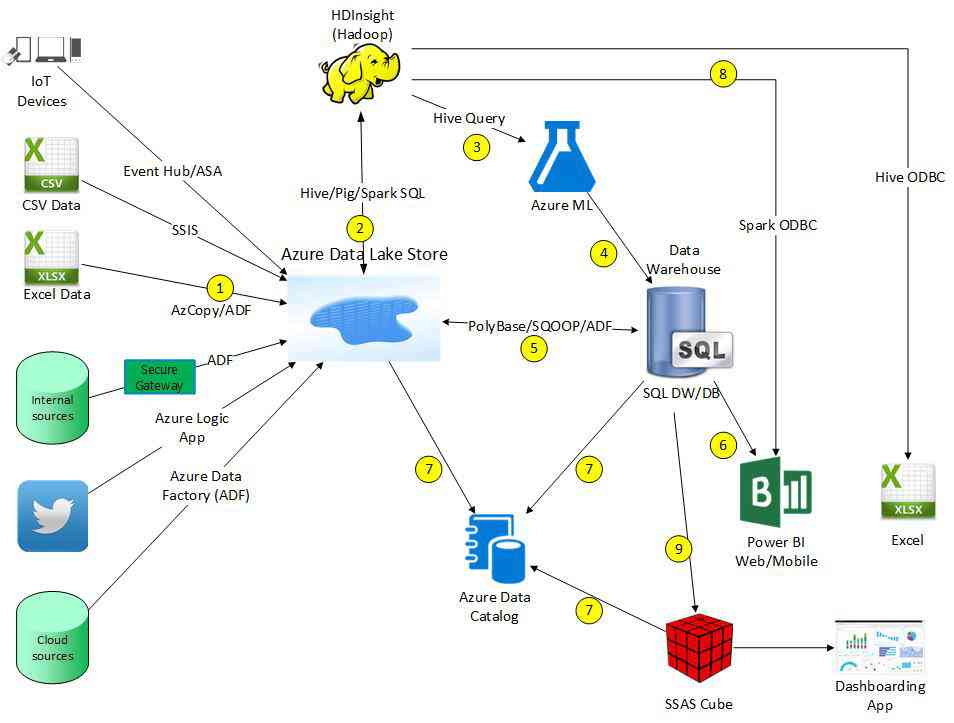 The details on the numbered steps in the above diagram (which is cloud solution, but it can access on-prem sources):1) Copy source data into the Azure Data Lake Store (twitter data example)2) Massage/filter the data using Hadoop (or skip using Hadoop and use stored procedures in SQL DW/DB to massage data after step #5)3) Pass data into Azure ML to build models using Hive query (or pass in directly from Azure Data Lake Store)4) Azure ML feeds prediction results into the data warehouse5) Non-relational data in Azure Data Lake Store copied to data warehouse in relational format (optionally use PolyBase with external tables to avoid copying data)6) Power BI pulls data from data warehouse to build dashboards and reports7) Azure Data Catalog captures metadata from Azure Data Lake Store, SQL DW/DB, and SSAS cubes8) Power BI and Excel can pull data from the Azure Data Lake Store via HDInsight9) To support high concurrency if using SQL DW, or for easier end-user data layer, create an SSAS cube